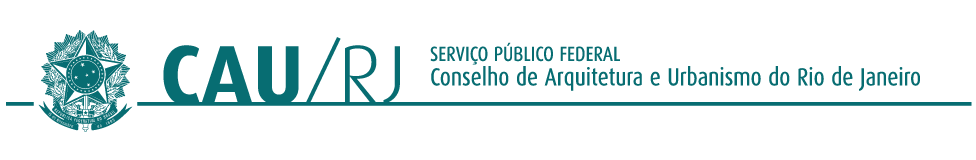  PORTARIA PRESIDENCIAL Nº 040/2023 – PRES – CAU/RJ, 04 DE SETEMBRO DE 2023Designa a Comissão Permanente de Licitação do CAU/RJ e dá outras providências. O Presidente do Conselho de Arquitetura e Urbanismo do Rio de Janeiro, no uso das atribuições que lhe conferem o artigo 35, III, da Lei nº 12.378/2010.RESOLVE:  Art. 1º - Designar os servidores abaixo relacionados para compor a Comissão Permanente de Licitação do CAU/RJ:I – Letícia Pinheiro Fernandes (Presidente)II – Ricardo de Sales Camacho (Vice-Presidente)III – Débora Silva Guinther. (Membro Titular)IV – Maurício de Araújo Alves Dias (Membro Titular)V – Marcos André de Souza Ribeiro Júnior (Membro Titular)Art. 2º - Revoga-se a Portaria Ordinatória 029/2018 – PRES – CAU/RJ de 18 de julho de 2018; Art. 3º - Esta Portaria entra em vigor na data da sua assinatura.Art. 4º - Dê-se ciência e cumpra-se: Rio de Janeiro, 04 de setembro de 2023Pablo Benetti Arquiteto e Urbanista Presidente do CAU/RJ  